NMBI would like to invite applications from suitably qualified individuals interested in becoming a member of the Panel of Qualification Assessors within the Registration Department.
 
We are seeking individuals registered in the Nurse Tutor Division of the Register of Nurses and Midwives maintained by NMBI with:a minimum of five years relevant experience in nursing/midwifery;a minimum of five years professional experience in the delivering and evaluating of nursing/midwifery education programmes.An appropriate third level educational qualification at Master’s level is desirable but not essential. 
The role of the Qualification Assessor is to assess applications for registration to:review the applicant’s qualifications (including post qualification experience) obtained outside the State and determine if they meet the NMBI Standards and Requirements for the relevant profession;make a recommendation as to whether the applicant’s qualification meets the NMBI standard;where necessary, make a recommendation regarding appropriate compensation measures for the applicantAssessors on the Panel of Qualification Assessors will be required to conduct their reviews of applicants’ files in line with NMBI policy and procedures. Full training will be provided and services will be paid for based on days of service provided.If you are interested in applying for the Panel of Qualification Assessors please complete the Assessors Application Form and submit to assessors@nmbi.ie by 17.00 Monday 30 June 2020.. The selection process may include shortlisting of candidates on the basis of the information submitted in their application and an interview.Call for Expression of Interest (EoI)Panel of Qualification AssessorsNMBI Registration Department 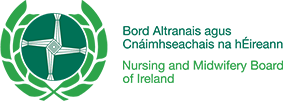 